WYPEŁNIĆ DUŻYMI DRUKOWANYMI LITERAMI, CZARNYM LUB NIEBIESKIM KOLOREM.DR-1DEKLARACJA NA PODATEK ROLNY NA ROKObjaśnieniaNumer PESEL wpisują podatnicy będący osobami fizycznymi objętymi rejestrem PESEL, nieprowadzący działalności gospodarczej lub niebędący zarejestrowanymi podatnikami podatku od towarów i usług. Identyfikator podatkowy NIP wpisują pozostali podatnicy.Z wyjątkiem poz. 5 kwadrat 1, ilekroć jest mowa o deklaracji, rozumie się przez to również korektę deklaracji.Zgodnie z przepisami Ordynacji podatkowej.Za gospodarstwo rolne uważa się obszar gruntów sklasyfikowanych w ewidencji gruntów i budynków jako użytki rolne, z wyjątkiem gruntów zajętych na prowadzenie działalności gospodarczej innej niż działalność rolnicza, o łącznej powierzchni przekraczającej 1 ha lub 1ha przeliczeniowy, stanowiących własność lub znajdujących się w posiadaniu osoby fizycznej, osoby prawnej albo jednostki organizacyjnej, w tym spółki, nieposiadającej osobowości prawnej.Należy podać z dokładnością do czterech miejsc po przecinku.Kwotę podatku należy obliczyć, mnożąc podstawę opodatkowania przez stawkę podatku, proporcjonalnie do liczby miesięcy, których dotyczy deklaracja.W przypadku korekty deklaracji należy wpisać sumę miesięcznych kwot podatku za miesiące nieobjęte składaną korektą deklaracji.Kwotę podatku (rat podatku) zaokrągla się do pełnych złotych, w ten sposób, że końcówki kwot wynoszące mniej niż 50 groszy pomija się, a końcówki kwot wynoszące 50 i więcej groszy podwyższa się do pełnych złotych.W ostatniej racie następuje wyrównanie do kwoty zobowiązania podatkowego (poz. 97).Obliczony w deklaracji podatek należy wpłacać w ratach proporcjonalnych do czasu trwania obowiązku podatkowego w terminach: do dnia 15 marca, 15 maja, 15 września i 15 listopada.W przypadku gdy kwota podatku nie przekracza 100 zł, podatek jest płatny jednorazowo w terminie płatności pierwszej raty.PouczeniaW przypadku niewpłacenia w obowiązujących terminach zobowiązania podatkowego lub raty podatku lub wpłacenia ich w niepełnej wysokości niniejsza deklaracja stanowi podstawę do wystawienia tytułu wykonawczego, zgodnie z przepisami ustawy o postępowaniu egzekucyjnymw administracji.Za podanie nieprawdy lub zatajenie prawdy i przez to narażenie podatku na uszczuplenie grozi odpowiedzialność przewidziana w Kodeksie karnym skarbowym.WYPEŁNIĆ DUŻYMI, DRUKOWANYMI LITERAMI, CZARNYM LUB NIEBIESKIM KOLOREM.ZDR-1ZAŁĄCZNIK DO DEKLARACJI NA PODATEK ROLNY- DANE O PRZEDMIOTACH OPODATKOWA- NIA PODLEGAJĄCYCH OPODATKOWANIUNumer PESEL wpisują podatnicy będący osobami fizycznymi objętymi rejestrem PESEL, nieprowadzący działalności gospodarczej lub niebędący zarejestrowanymi podatnikami podatku od towarów i usług. Identyfikator podatkowy NIP wpisują pozostali podatnicy.Numer obrębu należy podać wraz z numerem arkusza mapy ewidencyjnej w przypadku, gdy działki numerowane są w ramach arkusza mapy.Należy podać z dokładnością do czterech miejsc po przecinku.Należy podać jedną z form władania: własność, użytkowanie wieczyste, posiadanie samoistne, posiadanie zależne lub posiadanie bez tytułu prawnego.Należy podać jednostkę redakcyjną z ustawy lub uchwały rady gminy.WYPEŁNIĆ DUŻYMI, DRUKOWANYMI LITERAMI, CZARNYM LUB NIEBIESKIM KOLOREM.WYPEŁNIĆ DUŻYMI, DRUKOWANYMI LITERAMI, CZARNYM LUB NIEBIESKIM KOLOREM.ZDR-2ZAŁĄCZNIK DO DEKLARACJI NA PODATEK ROLNY- DANE O PRZEDMIOTACH OPODATKOWANIA ZWOLNIONYCH Z OPODATKOWANIANumer PESEL wpisują podatnicy będący osobami fizycznymi objętymi rejestrem PESEL, nieprowadzący działalności gospodarczej lub niebędący zarejestrowanymi podatnikami podatku od towarów i usług. Identyfikator podatkowy NIP wpisują pozostali podatnicy.Numer obrębu należy podać wraz z numerem arkusza mapy ewidencyjnej w przypadku, gdy działki numerowane są w ramach arkusza mapy.Należy podać z dokładnością do czterech miejsc po przecinku.Należy podać jednostkę redakcyjną z ustawy lub uchwały rady gminy.WYPEŁNIĆ DUŻYMI, DRUKOWANYMI LITERAMI, CZARNYM LUB NIEBIESKIM KOLOREM.Podstawa prawna:	Art. 6a ust. 8, 9 i 10 ustawy z dnia 15 listopada 1984 r. o podatku rolnym (Dz. U. z 2017 r. poz. 1892, z późn. zm.), zwanej dalej „ustawą”.Składający:	Osoby prawne, jednostki organizacyjne, w tym spółki, nieposiadające osobowości prawnej, jednostki organizacyjne Krajowego Ośrodka Wsparcia Rolnictwa, a także jednostki organizacyjne Lasów Państwowych, będące właścicielami gruntów, posiadaczami samoistnymi gruntów, użytkownikami wieczystymi gruntów, posiadaczami gruntów stanowiących własność Skarbu Państwa lub jednostki samorządu terytorialnego oraz osoby fizyczne będące współwłaścicielami lub współposiadaczami gruntów z osobami prawnymi lub z jednostkami organizacyjnymi, w tym spółkami, nieposiadającymi osobowości prawnej.Termin składania:	Do dnia 15 stycznia danego roku podatkowego lub w terminie 14 dni od dnia zaistnienia okoliczności uzasadniających powstanie obowiązku podatkowego lub od dnia zaistnienia zmian mających wpływ na wysokość opodatkowania, o których mowa w art. 6a ust. 4 ustawy.Miejsce składania:	Organ podatkowy właściwy ze względu na miejsce położenia przedmiotów opodatkowania.Podstawa prawna:	Art. 6a ust. 8, 9 i 10 ustawy z dnia 15 listopada 1984 r. o podatku rolnym (Dz. U. z 2017 r. poz. 1892, z późn. zm.), zwanej dalej „ustawą”.Składający:	Osoby prawne, jednostki organizacyjne, w tym spółki, nieposiadające osobowości prawnej, jednostki organizacyjne Krajowego Ośrodka Wsparcia Rolnictwa, a także jednostki organizacyjne Lasów Państwowych, będące właścicielami gruntów, posiadaczami samoistnymi gruntów, użytkownikami wieczystymi gruntów, posiadaczami gruntów stanowiących własność Skarbu Państwa lub jednostki samorządu terytorialnego oraz osoby fizyczne będące współwłaścicielami lub współposiadaczami gruntów z osobami prawnymi lub z jednostkami organizacyjnymi, w tym spółkami, nieposiadającymi osobowości prawnej.Termin składania:	Do dnia 15 stycznia danego roku podatkowego lub w terminie 14 dni od dnia zaistnienia okoliczności uzasadniających powstanie obowiązku podatkowego lub od dnia zaistnienia zmian mających wpływ na wysokość opodatkowania, o których mowa w art. 6a ust. 4 ustawy.Miejsce składania:	Organ podatkowy właściwy ze względu na miejsce położenia przedmiotów opodatkowania.Podstawa prawna:	Art. 6a ust. 8, 9 i 10 ustawy z dnia 15 listopada 1984 r. o podatku rolnym (Dz. U. z 2017 r. poz. 1892, z późn. zm.), zwanej dalej „ustawą”.Składający:	Osoby prawne, jednostki organizacyjne, w tym spółki, nieposiadające osobowości prawnej, jednostki organizacyjne Krajowego Ośrodka Wsparcia Rolnictwa, a także jednostki organizacyjne Lasów Państwowych, będące właścicielami gruntów, posiadaczami samoistnymi gruntów, użytkownikami wieczystymi gruntów, posiadaczami gruntów stanowiących własność Skarbu Państwa lub jednostki samorządu terytorialnego oraz osoby fizyczne będące współwłaścicielami lub współposiadaczami gruntów z osobami prawnymi lub z jednostkami organizacyjnymi, w tym spółkami, nieposiadającymi osobowości prawnej.Termin składania:	Do dnia 15 stycznia danego roku podatkowego lub w terminie 14 dni od dnia zaistnienia okoliczności uzasadniających powstanie obowiązku podatkowego lub od dnia zaistnienia zmian mających wpływ na wysokość opodatkowania, o których mowa w art. 6a ust. 4 ustawy.Miejsce składania:	Organ podatkowy właściwy ze względu na miejsce położenia przedmiotów opodatkowania.Podstawa prawna:	Art. 6a ust. 8, 9 i 10 ustawy z dnia 15 listopada 1984 r. o podatku rolnym (Dz. U. z 2017 r. poz. 1892, z późn. zm.), zwanej dalej „ustawą”.Składający:	Osoby prawne, jednostki organizacyjne, w tym spółki, nieposiadające osobowości prawnej, jednostki organizacyjne Krajowego Ośrodka Wsparcia Rolnictwa, a także jednostki organizacyjne Lasów Państwowych, będące właścicielami gruntów, posiadaczami samoistnymi gruntów, użytkownikami wieczystymi gruntów, posiadaczami gruntów stanowiących własność Skarbu Państwa lub jednostki samorządu terytorialnego oraz osoby fizyczne będące współwłaścicielami lub współposiadaczami gruntów z osobami prawnymi lub z jednostkami organizacyjnymi, w tym spółkami, nieposiadającymi osobowości prawnej.Termin składania:	Do dnia 15 stycznia danego roku podatkowego lub w terminie 14 dni od dnia zaistnienia okoliczności uzasadniających powstanie obowiązku podatkowego lub od dnia zaistnienia zmian mających wpływ na wysokość opodatkowania, o których mowa w art. 6a ust. 4 ustawy.Miejsce składania:	Organ podatkowy właściwy ze względu na miejsce położenia przedmiotów opodatkowania.Podstawa prawna:	Art. 6a ust. 8, 9 i 10 ustawy z dnia 15 listopada 1984 r. o podatku rolnym (Dz. U. z 2017 r. poz. 1892, z późn. zm.), zwanej dalej „ustawą”.Składający:	Osoby prawne, jednostki organizacyjne, w tym spółki, nieposiadające osobowości prawnej, jednostki organizacyjne Krajowego Ośrodka Wsparcia Rolnictwa, a także jednostki organizacyjne Lasów Państwowych, będące właścicielami gruntów, posiadaczami samoistnymi gruntów, użytkownikami wieczystymi gruntów, posiadaczami gruntów stanowiących własność Skarbu Państwa lub jednostki samorządu terytorialnego oraz osoby fizyczne będące współwłaścicielami lub współposiadaczami gruntów z osobami prawnymi lub z jednostkami organizacyjnymi, w tym spółkami, nieposiadającymi osobowości prawnej.Termin składania:	Do dnia 15 stycznia danego roku podatkowego lub w terminie 14 dni od dnia zaistnienia okoliczności uzasadniających powstanie obowiązku podatkowego lub od dnia zaistnienia zmian mających wpływ na wysokość opodatkowania, o których mowa w art. 6a ust. 4 ustawy.Miejsce składania:	Organ podatkowy właściwy ze względu na miejsce położenia przedmiotów opodatkowania.Podstawa prawna:	Art. 6a ust. 8, 9 i 10 ustawy z dnia 15 listopada 1984 r. o podatku rolnym (Dz. U. z 2017 r. poz. 1892, z późn. zm.), zwanej dalej „ustawą”.Składający:	Osoby prawne, jednostki organizacyjne, w tym spółki, nieposiadające osobowości prawnej, jednostki organizacyjne Krajowego Ośrodka Wsparcia Rolnictwa, a także jednostki organizacyjne Lasów Państwowych, będące właścicielami gruntów, posiadaczami samoistnymi gruntów, użytkownikami wieczystymi gruntów, posiadaczami gruntów stanowiących własność Skarbu Państwa lub jednostki samorządu terytorialnego oraz osoby fizyczne będące współwłaścicielami lub współposiadaczami gruntów z osobami prawnymi lub z jednostkami organizacyjnymi, w tym spółkami, nieposiadającymi osobowości prawnej.Termin składania:	Do dnia 15 stycznia danego roku podatkowego lub w terminie 14 dni od dnia zaistnienia okoliczności uzasadniających powstanie obowiązku podatkowego lub od dnia zaistnienia zmian mających wpływ na wysokość opodatkowania, o których mowa w art. 6a ust. 4 ustawy.Miejsce składania:	Organ podatkowy właściwy ze względu na miejsce położenia przedmiotów opodatkowania.Podstawa prawna:	Art. 6a ust. 8, 9 i 10 ustawy z dnia 15 listopada 1984 r. o podatku rolnym (Dz. U. z 2017 r. poz. 1892, z późn. zm.), zwanej dalej „ustawą”.Składający:	Osoby prawne, jednostki organizacyjne, w tym spółki, nieposiadające osobowości prawnej, jednostki organizacyjne Krajowego Ośrodka Wsparcia Rolnictwa, a także jednostki organizacyjne Lasów Państwowych, będące właścicielami gruntów, posiadaczami samoistnymi gruntów, użytkownikami wieczystymi gruntów, posiadaczami gruntów stanowiących własność Skarbu Państwa lub jednostki samorządu terytorialnego oraz osoby fizyczne będące współwłaścicielami lub współposiadaczami gruntów z osobami prawnymi lub z jednostkami organizacyjnymi, w tym spółkami, nieposiadającymi osobowości prawnej.Termin składania:	Do dnia 15 stycznia danego roku podatkowego lub w terminie 14 dni od dnia zaistnienia okoliczności uzasadniających powstanie obowiązku podatkowego lub od dnia zaistnienia zmian mających wpływ na wysokość opodatkowania, o których mowa w art. 6a ust. 4 ustawy.Miejsce składania:	Organ podatkowy właściwy ze względu na miejsce położenia przedmiotów opodatkowania.Podstawa prawna:	Art. 6a ust. 8, 9 i 10 ustawy z dnia 15 listopada 1984 r. o podatku rolnym (Dz. U. z 2017 r. poz. 1892, z późn. zm.), zwanej dalej „ustawą”.Składający:	Osoby prawne, jednostki organizacyjne, w tym spółki, nieposiadające osobowości prawnej, jednostki organizacyjne Krajowego Ośrodka Wsparcia Rolnictwa, a także jednostki organizacyjne Lasów Państwowych, będące właścicielami gruntów, posiadaczami samoistnymi gruntów, użytkownikami wieczystymi gruntów, posiadaczami gruntów stanowiących własność Skarbu Państwa lub jednostki samorządu terytorialnego oraz osoby fizyczne będące współwłaścicielami lub współposiadaczami gruntów z osobami prawnymi lub z jednostkami organizacyjnymi, w tym spółkami, nieposiadającymi osobowości prawnej.Termin składania:	Do dnia 15 stycznia danego roku podatkowego lub w terminie 14 dni od dnia zaistnienia okoliczności uzasadniających powstanie obowiązku podatkowego lub od dnia zaistnienia zmian mających wpływ na wysokość opodatkowania, o których mowa w art. 6a ust. 4 ustawy.Miejsce składania:	Organ podatkowy właściwy ze względu na miejsce położenia przedmiotów opodatkowania.Podstawa prawna:	Art. 6a ust. 8, 9 i 10 ustawy z dnia 15 listopada 1984 r. o podatku rolnym (Dz. U. z 2017 r. poz. 1892, z późn. zm.), zwanej dalej „ustawą”.Składający:	Osoby prawne, jednostki organizacyjne, w tym spółki, nieposiadające osobowości prawnej, jednostki organizacyjne Krajowego Ośrodka Wsparcia Rolnictwa, a także jednostki organizacyjne Lasów Państwowych, będące właścicielami gruntów, posiadaczami samoistnymi gruntów, użytkownikami wieczystymi gruntów, posiadaczami gruntów stanowiących własność Skarbu Państwa lub jednostki samorządu terytorialnego oraz osoby fizyczne będące współwłaścicielami lub współposiadaczami gruntów z osobami prawnymi lub z jednostkami organizacyjnymi, w tym spółkami, nieposiadającymi osobowości prawnej.Termin składania:	Do dnia 15 stycznia danego roku podatkowego lub w terminie 14 dni od dnia zaistnienia okoliczności uzasadniających powstanie obowiązku podatkowego lub od dnia zaistnienia zmian mających wpływ na wysokość opodatkowania, o których mowa w art. 6a ust. 4 ustawy.Miejsce składania:	Organ podatkowy właściwy ze względu na miejsce położenia przedmiotów opodatkowania.Podstawa prawna:	Art. 6a ust. 8, 9 i 10 ustawy z dnia 15 listopada 1984 r. o podatku rolnym (Dz. U. z 2017 r. poz. 1892, z późn. zm.), zwanej dalej „ustawą”.Składający:	Osoby prawne, jednostki organizacyjne, w tym spółki, nieposiadające osobowości prawnej, jednostki organizacyjne Krajowego Ośrodka Wsparcia Rolnictwa, a także jednostki organizacyjne Lasów Państwowych, będące właścicielami gruntów, posiadaczami samoistnymi gruntów, użytkownikami wieczystymi gruntów, posiadaczami gruntów stanowiących własność Skarbu Państwa lub jednostki samorządu terytorialnego oraz osoby fizyczne będące współwłaścicielami lub współposiadaczami gruntów z osobami prawnymi lub z jednostkami organizacyjnymi, w tym spółkami, nieposiadającymi osobowości prawnej.Termin składania:	Do dnia 15 stycznia danego roku podatkowego lub w terminie 14 dni od dnia zaistnienia okoliczności uzasadniających powstanie obowiązku podatkowego lub od dnia zaistnienia zmian mających wpływ na wysokość opodatkowania, o których mowa w art. 6a ust. 4 ustawy.Miejsce składania:	Organ podatkowy właściwy ze względu na miejsce położenia przedmiotów opodatkowania.Podstawa prawna:	Art. 6a ust. 8, 9 i 10 ustawy z dnia 15 listopada 1984 r. o podatku rolnym (Dz. U. z 2017 r. poz. 1892, z późn. zm.), zwanej dalej „ustawą”.Składający:	Osoby prawne, jednostki organizacyjne, w tym spółki, nieposiadające osobowości prawnej, jednostki organizacyjne Krajowego Ośrodka Wsparcia Rolnictwa, a także jednostki organizacyjne Lasów Państwowych, będące właścicielami gruntów, posiadaczami samoistnymi gruntów, użytkownikami wieczystymi gruntów, posiadaczami gruntów stanowiących własność Skarbu Państwa lub jednostki samorządu terytorialnego oraz osoby fizyczne będące współwłaścicielami lub współposiadaczami gruntów z osobami prawnymi lub z jednostkami organizacyjnymi, w tym spółkami, nieposiadającymi osobowości prawnej.Termin składania:	Do dnia 15 stycznia danego roku podatkowego lub w terminie 14 dni od dnia zaistnienia okoliczności uzasadniających powstanie obowiązku podatkowego lub od dnia zaistnienia zmian mających wpływ na wysokość opodatkowania, o których mowa w art. 6a ust. 4 ustawy.Miejsce składania:	Organ podatkowy właściwy ze względu na miejsce położenia przedmiotów opodatkowania.Podstawa prawna:	Art. 6a ust. 8, 9 i 10 ustawy z dnia 15 listopada 1984 r. o podatku rolnym (Dz. U. z 2017 r. poz. 1892, z późn. zm.), zwanej dalej „ustawą”.Składający:	Osoby prawne, jednostki organizacyjne, w tym spółki, nieposiadające osobowości prawnej, jednostki organizacyjne Krajowego Ośrodka Wsparcia Rolnictwa, a także jednostki organizacyjne Lasów Państwowych, będące właścicielami gruntów, posiadaczami samoistnymi gruntów, użytkownikami wieczystymi gruntów, posiadaczami gruntów stanowiących własność Skarbu Państwa lub jednostki samorządu terytorialnego oraz osoby fizyczne będące współwłaścicielami lub współposiadaczami gruntów z osobami prawnymi lub z jednostkami organizacyjnymi, w tym spółkami, nieposiadającymi osobowości prawnej.Termin składania:	Do dnia 15 stycznia danego roku podatkowego lub w terminie 14 dni od dnia zaistnienia okoliczności uzasadniających powstanie obowiązku podatkowego lub od dnia zaistnienia zmian mających wpływ na wysokość opodatkowania, o których mowa w art. 6a ust. 4 ustawy.Miejsce składania:	Organ podatkowy właściwy ze względu na miejsce położenia przedmiotów opodatkowania.A. MIEJSCE I CEL SKŁADANIA DEKLARACJI2)A. MIEJSCE I CEL SKŁADANIA DEKLARACJI2)A. MIEJSCE I CEL SKŁADANIA DEKLARACJI2)A. MIEJSCE I CEL SKŁADANIA DEKLARACJI2)A. MIEJSCE I CEL SKŁADANIA DEKLARACJI2)A. MIEJSCE I CEL SKŁADANIA DEKLARACJI2)A. MIEJSCE I CEL SKŁADANIA DEKLARACJI2)A. MIEJSCE I CEL SKŁADANIA DEKLARACJI2)A. MIEJSCE I CEL SKŁADANIA DEKLARACJI2)A. MIEJSCE I CEL SKŁADANIA DEKLARACJI2)A. MIEJSCE I CEL SKŁADANIA DEKLARACJI2)A. MIEJSCE I CEL SKŁADANIA DEKLARACJI2)4. Nazwa i adres siedziby organu podatkowego4. Nazwa i adres siedziby organu podatkowego4. Nazwa i adres siedziby organu podatkowego4. Nazwa i adres siedziby organu podatkowego4. Nazwa i adres siedziby organu podatkowego4. Nazwa i adres siedziby organu podatkowego4. Nazwa i adres siedziby organu podatkowego4. Nazwa i adres siedziby organu podatkowego4. Nazwa i adres siedziby organu podatkowego4. Nazwa i adres siedziby organu podatkowego4. Nazwa i adres siedziby organu podatkowegoCel złożenia formularza (zaznaczyć właściwy kwadrat):1. złożenie deklaracji	❑2. korekta deklaracji3)Cel złożenia formularza (zaznaczyć właściwy kwadrat):1. złożenie deklaracji	❑2. korekta deklaracji3)Cel złożenia formularza (zaznaczyć właściwy kwadrat):1. złożenie deklaracji	❑2. korekta deklaracji3)Cel złożenia formularza (zaznaczyć właściwy kwadrat):1. złożenie deklaracji	❑2. korekta deklaracji3)Cel złożenia formularza (zaznaczyć właściwy kwadrat):1. złożenie deklaracji	❑2. korekta deklaracji3)Cel złożenia formularza (zaznaczyć właściwy kwadrat):1. złożenie deklaracji	❑2. korekta deklaracji3)Cel złożenia formularza (zaznaczyć właściwy kwadrat):1. złożenie deklaracji	❑2. korekta deklaracji3)Cel złożenia formularza (zaznaczyć właściwy kwadrat):1. złożenie deklaracji	❑2. korekta deklaracji3)Cel złożenia formularza (zaznaczyć właściwy kwadrat):1. złożenie deklaracji	❑2. korekta deklaracji3)Cel złożenia formularza (zaznaczyć właściwy kwadrat):1. złożenie deklaracji	❑2. korekta deklaracji3)Cel złożenia formularza (zaznaczyć właściwy kwadrat):1. złożenie deklaracji	❑2. korekta deklaracji3)6. Okres – od którego deklaracja obowiązuje(miesiąc) └────┴────┘6. Okres – od którego deklaracja obowiązuje(miesiąc) └────┴────┘6. Okres – od którego deklaracja obowiązuje(miesiąc) └────┴────┘6. Okres – od którego deklaracja obowiązuje(miesiąc) └────┴────┘6. Okres – od którego deklaracja obowiązuje(miesiąc) └────┴────┘6. Okres – od którego deklaracja obowiązuje(miesiąc) └────┴────┘6. Okres – od którego deklaracja obowiązuje(miesiąc) └────┴────┘6. Okres – od którego deklaracja obowiązuje(miesiąc) └────┴────┘6. Okres – od którego deklaracja obowiązuje(miesiąc) └────┴────┘6. Okres – od którego deklaracja obowiązuje(miesiąc) └────┴────┘6. Okres – od którego deklaracja obowiązuje(miesiąc) └────┴────┘B. PODMIOT ZOBOWIĄZANY DO ZŁOŻENIA DEKLARACJIB. PODMIOT ZOBOWIĄZANY DO ZŁOŻENIA DEKLARACJIB. PODMIOT ZOBOWIĄZANY DO ZŁOŻENIA DEKLARACJIB. PODMIOT ZOBOWIĄZANY DO ZŁOŻENIA DEKLARACJIB. PODMIOT ZOBOWIĄZANY DO ZŁOŻENIA DEKLARACJIB. PODMIOT ZOBOWIĄZANY DO ZŁOŻENIA DEKLARACJIB. PODMIOT ZOBOWIĄZANY DO ZŁOŻENIA DEKLARACJIB. PODMIOT ZOBOWIĄZANY DO ZŁOŻENIA DEKLARACJIB. PODMIOT ZOBOWIĄZANY DO ZŁOŻENIA DEKLARACJIB. PODMIOT ZOBOWIĄZANY DO ZŁOŻENIA DEKLARACJIB. PODMIOT ZOBOWIĄZANY DO ZŁOŻENIA DEKLARACJIB. PODMIOT ZOBOWIĄZANY DO ZŁOŻENIA DEKLARACJIRodzaj podmiotu (zaznaczyć właściwy kwadrat):1. właściciel, użytkownik wieczysty lub posiadacz   ❑2. współwłaściciel, współużytkownik wieczysty lub współposiadaczRodzaj podmiotu (zaznaczyć właściwy kwadrat):1. właściciel, użytkownik wieczysty lub posiadacz   ❑2. współwłaściciel, współużytkownik wieczysty lub współposiadaczRodzaj podmiotu (zaznaczyć właściwy kwadrat):1. właściciel, użytkownik wieczysty lub posiadacz   ❑2. współwłaściciel, współużytkownik wieczysty lub współposiadaczRodzaj podmiotu (zaznaczyć właściwy kwadrat):1. właściciel, użytkownik wieczysty lub posiadacz   ❑2. współwłaściciel, współużytkownik wieczysty lub współposiadaczRodzaj podmiotu (zaznaczyć właściwy kwadrat):1. właściciel, użytkownik wieczysty lub posiadacz   ❑2. współwłaściciel, współużytkownik wieczysty lub współposiadaczRodzaj podmiotu (zaznaczyć właściwy kwadrat):1. właściciel, użytkownik wieczysty lub posiadacz   ❑2. współwłaściciel, współużytkownik wieczysty lub współposiadaczRodzaj podmiotu (zaznaczyć właściwy kwadrat):1. właściciel, użytkownik wieczysty lub posiadacz   ❑2. współwłaściciel, współużytkownik wieczysty lub współposiadaczRodzaj podmiotu (zaznaczyć właściwy kwadrat):1. właściciel, użytkownik wieczysty lub posiadacz   ❑2. współwłaściciel, współużytkownik wieczysty lub współposiadaczRodzaj podmiotu (zaznaczyć właściwy kwadrat):1. właściciel, użytkownik wieczysty lub posiadacz   ❑2. współwłaściciel, współużytkownik wieczysty lub współposiadaczRodzaj podmiotu (zaznaczyć właściwy kwadrat):1. właściciel, użytkownik wieczysty lub posiadacz   ❑2. współwłaściciel, współużytkownik wieczysty lub współposiadaczRodzaj podmiotu (zaznaczyć właściwy kwadrat):1. właściciel, użytkownik wieczysty lub posiadacz   ❑2. współwłaściciel, współużytkownik wieczysty lub współposiadaczC. DANE PODATNIKA* - dotyczy podatnika niebędącego osobą fizyczną ** - dotyczy podatnika będącego osobą fizycznąC. DANE PODATNIKA* - dotyczy podatnika niebędącego osobą fizyczną ** - dotyczy podatnika będącego osobą fizycznąC. DANE PODATNIKA* - dotyczy podatnika niebędącego osobą fizyczną ** - dotyczy podatnika będącego osobą fizycznąC. DANE PODATNIKA* - dotyczy podatnika niebędącego osobą fizyczną ** - dotyczy podatnika będącego osobą fizycznąC. DANE PODATNIKA* - dotyczy podatnika niebędącego osobą fizyczną ** - dotyczy podatnika będącego osobą fizycznąC. DANE PODATNIKA* - dotyczy podatnika niebędącego osobą fizyczną ** - dotyczy podatnika będącego osobą fizycznąC. DANE PODATNIKA* - dotyczy podatnika niebędącego osobą fizyczną ** - dotyczy podatnika będącego osobą fizycznąC. DANE PODATNIKA* - dotyczy podatnika niebędącego osobą fizyczną ** - dotyczy podatnika będącego osobą fizycznąC. DANE PODATNIKA* - dotyczy podatnika niebędącego osobą fizyczną ** - dotyczy podatnika będącego osobą fizycznąC. DANE PODATNIKA* - dotyczy podatnika niebędącego osobą fizyczną ** - dotyczy podatnika będącego osobą fizycznąC. DANE PODATNIKA* - dotyczy podatnika niebędącego osobą fizyczną ** - dotyczy podatnika będącego osobą fizycznąC. DANE PODATNIKA* - dotyczy podatnika niebędącego osobą fizyczną ** - dotyczy podatnika będącego osobą fizycznąC.1. DANE IDENTYFIKACYJNEC.1. DANE IDENTYFIKACYJNEC.1. DANE IDENTYFIKACYJNEC.1. DANE IDENTYFIKACYJNEC.1. DANE IDENTYFIKACYJNEC.1. DANE IDENTYFIKACYJNEC.1. DANE IDENTYFIKACYJNEC.1. DANE IDENTYFIKACYJNEC.1. DANE IDENTYFIKACYJNEC.1. DANE IDENTYFIKACYJNEC.1. DANE IDENTYFIKACYJNEC.1. DANE IDENTYFIKACYJNERodzaj podatnika (zaznaczyć właściwy kwadrat):1. osoba fizyczna	❑2. osoba prawna	❑ 3. jednostka organizacyjna, wtym spółka, nieposiadająca osobowości prawnejRodzaj podatnika (zaznaczyć właściwy kwadrat):1. osoba fizyczna	❑2. osoba prawna	❑ 3. jednostka organizacyjna, wtym spółka, nieposiadająca osobowości prawnejRodzaj podatnika (zaznaczyć właściwy kwadrat):1. osoba fizyczna	❑2. osoba prawna	❑ 3. jednostka organizacyjna, wtym spółka, nieposiadająca osobowości prawnejRodzaj podatnika (zaznaczyć właściwy kwadrat):1. osoba fizyczna	❑2. osoba prawna	❑ 3. jednostka organizacyjna, wtym spółka, nieposiadająca osobowości prawnejRodzaj podatnika (zaznaczyć właściwy kwadrat):1. osoba fizyczna	❑2. osoba prawna	❑ 3. jednostka organizacyjna, wtym spółka, nieposiadająca osobowości prawnejRodzaj podatnika (zaznaczyć właściwy kwadrat):1. osoba fizyczna	❑2. osoba prawna	❑ 3. jednostka organizacyjna, wtym spółka, nieposiadająca osobowości prawnejRodzaj podatnika (zaznaczyć właściwy kwadrat):1. osoba fizyczna	❑2. osoba prawna	❑ 3. jednostka organizacyjna, wtym spółka, nieposiadająca osobowości prawnejRodzaj podatnika (zaznaczyć właściwy kwadrat):1. osoba fizyczna	❑2. osoba prawna	❑ 3. jednostka organizacyjna, wtym spółka, nieposiadająca osobowości prawnejRodzaj podatnika (zaznaczyć właściwy kwadrat):1. osoba fizyczna	❑2. osoba prawna	❑ 3. jednostka organizacyjna, wtym spółka, nieposiadająca osobowości prawnejRodzaj podatnika (zaznaczyć właściwy kwadrat):1. osoba fizyczna	❑2. osoba prawna	❑ 3. jednostka organizacyjna, wtym spółka, nieposiadająca osobowości prawnejRodzaj podatnika (zaznaczyć właściwy kwadrat):1. osoba fizyczna	❑2. osoba prawna	❑ 3. jednostka organizacyjna, wtym spółka, nieposiadająca osobowości prawnej9. Nazwa pełna * / Nazwisko **9. Nazwa pełna * / Nazwisko **9. Nazwa pełna * / Nazwisko **9. Nazwa pełna * / Nazwisko **10. Nazwa skrócona * / Pierwsze imię**10. Nazwa skrócona * / Pierwsze imię**10. Nazwa skrócona * / Pierwsze imię**10. Nazwa skrócona * / Pierwsze imię**10. Nazwa skrócona * / Pierwsze imię**10. Nazwa skrócona * / Pierwsze imię**10. Nazwa skrócona * / Pierwsze imię**11. Identyfikator REGON (w przypadku osób fizycznych REGON podaje się, o ile został nadany)└────┴────┴────┴────┴────┴────┴────┴────┴────┴────┴────┴────┴────┴────┘11. Identyfikator REGON (w przypadku osób fizycznych REGON podaje się, o ile został nadany)└────┴────┴────┴────┴────┴────┴────┴────┴────┴────┴────┴────┴────┴────┘11. Identyfikator REGON (w przypadku osób fizycznych REGON podaje się, o ile został nadany)└────┴────┴────┴────┴────┴────┴────┴────┴────┴────┴────┴────┴────┴────┘11. Identyfikator REGON (w przypadku osób fizycznych REGON podaje się, o ile został nadany)└────┴────┴────┴────┴────┴────┴────┴────┴────┴────┴────┴────┴────┴────┘11. Identyfikator REGON (w przypadku osób fizycznych REGON podaje się, o ile został nadany)└────┴────┴────┴────┴────┴────┴────┴────┴────┴────┴────┴────┴────┴────┘11. Identyfikator REGON (w przypadku osób fizycznych REGON podaje się, o ile został nadany)└────┴────┴────┴────┴────┴────┴────┴────┴────┴────┴────┴────┴────┴────┘11. Identyfikator REGON (w przypadku osób fizycznych REGON podaje się, o ile został nadany)└────┴────┴────┴────┴────┴────┴────┴────┴────┴────┴────┴────┴────┴────┘11. Identyfikator REGON (w przypadku osób fizycznych REGON podaje się, o ile został nadany)└────┴────┴────┴────┴────┴────┴────┴────┴────┴────┴────┴────┴────┴────┘11. Identyfikator REGON (w przypadku osób fizycznych REGON podaje się, o ile został nadany)└────┴────┴────┴────┴────┴────┴────┴────┴────┴────┴────┴────┴────┴────┘11. Identyfikator REGON (w przypadku osób fizycznych REGON podaje się, o ile został nadany)└────┴────┴────┴────┴────┴────┴────┴────┴────┴────┴────┴────┴────┴────┘11. Identyfikator REGON (w przypadku osób fizycznych REGON podaje się, o ile został nadany)└────┴────┴────┴────┴────┴────┴────┴────┴────┴────┴────┴────┴────┴────┘Pola 12, 13, 14 wypełnia osoba fizyczna w przypadku, gdy numer PESEL nie został nadany.Pola 12, 13, 14 wypełnia osoba fizyczna w przypadku, gdy numer PESEL nie został nadany.Pola 12, 13, 14 wypełnia osoba fizyczna w przypadku, gdy numer PESEL nie został nadany.Pola 12, 13, 14 wypełnia osoba fizyczna w przypadku, gdy numer PESEL nie został nadany.Pola 12, 13, 14 wypełnia osoba fizyczna w przypadku, gdy numer PESEL nie został nadany.Pola 12, 13, 14 wypełnia osoba fizyczna w przypadku, gdy numer PESEL nie został nadany.Pola 12, 13, 14 wypełnia osoba fizyczna w przypadku, gdy numer PESEL nie został nadany.Pola 12, 13, 14 wypełnia osoba fizyczna w przypadku, gdy numer PESEL nie został nadany.Pola 12, 13, 14 wypełnia osoba fizyczna w przypadku, gdy numer PESEL nie został nadany.Pola 12, 13, 14 wypełnia osoba fizyczna w przypadku, gdy numer PESEL nie został nadany.Pola 12, 13, 14 wypełnia osoba fizyczna w przypadku, gdy numer PESEL nie został nadany.Pola 12, 13, 14 wypełnia osoba fizyczna w przypadku, gdy numer PESEL nie został nadany.12. Data urodzenia (dzień - miesiąc - rok)└────┴────┘-└────┴────┘-└────┴────┴────┴────┘12. Data urodzenia (dzień - miesiąc - rok)└────┴────┘-└────┴────┘-└────┴────┴────┴────┘12. Data urodzenia (dzień - miesiąc - rok)└────┴────┘-└────┴────┘-└────┴────┴────┴────┘13. Imię ojca13. Imię ojca13. Imię ojca14. Imię matki14. Imię matki14. Imię matki14. Imię matki14. Imię matkiC.2. ADRES SIEDZIBY * / ADRES ZAMIESZKANIA **C.2. ADRES SIEDZIBY * / ADRES ZAMIESZKANIA **C.2. ADRES SIEDZIBY * / ADRES ZAMIESZKANIA **C.2. ADRES SIEDZIBY * / ADRES ZAMIESZKANIA **C.2. ADRES SIEDZIBY * / ADRES ZAMIESZKANIA **C.2. ADRES SIEDZIBY * / ADRES ZAMIESZKANIA **C.2. ADRES SIEDZIBY * / ADRES ZAMIESZKANIA **C.2. ADRES SIEDZIBY * / ADRES ZAMIESZKANIA **C.2. ADRES SIEDZIBY * / ADRES ZAMIESZKANIA **C.2. ADRES SIEDZIBY * / ADRES ZAMIESZKANIA **C.2. ADRES SIEDZIBY * / ADRES ZAMIESZKANIA **C.2. ADRES SIEDZIBY * / ADRES ZAMIESZKANIA **15. Kraj16. Województwo16. Województwo16. Województwo16. Województwo17. Powiat17. Powiat17. Powiat17. Powiat17. Powiat17. Powiat18. Gmina18. Gmina19. Ulica19. Ulica19. Ulica19. Ulica19. Ulica19. Ulica20. Nr domu21. Nr lokalu21. Nr lokalu22. Miejscowość22. Miejscowość22. Miejscowość22. Miejscowość23. Kod pocztowy23. Kod pocztowy23. Kod pocztowy23. Kod pocztowy23. Kod pocztowy23. Kod pocztowy23. Kod pocztowyC.3. ADRES DO DORĘCZEŃ Należy wypełnić tylko wówczas, gdy adres do doręczeń jest inny niż w części C.2.C.3. ADRES DO DORĘCZEŃ Należy wypełnić tylko wówczas, gdy adres do doręczeń jest inny niż w części C.2.C.3. ADRES DO DORĘCZEŃ Należy wypełnić tylko wówczas, gdy adres do doręczeń jest inny niż w części C.2.C.3. ADRES DO DORĘCZEŃ Należy wypełnić tylko wówczas, gdy adres do doręczeń jest inny niż w części C.2.C.3. ADRES DO DORĘCZEŃ Należy wypełnić tylko wówczas, gdy adres do doręczeń jest inny niż w części C.2.C.3. ADRES DO DORĘCZEŃ Należy wypełnić tylko wówczas, gdy adres do doręczeń jest inny niż w części C.2.C.3. ADRES DO DORĘCZEŃ Należy wypełnić tylko wówczas, gdy adres do doręczeń jest inny niż w części C.2.C.3. ADRES DO DORĘCZEŃ Należy wypełnić tylko wówczas, gdy adres do doręczeń jest inny niż w części C.2.C.3. ADRES DO DORĘCZEŃ Należy wypełnić tylko wówczas, gdy adres do doręczeń jest inny niż w części C.2.C.3. ADRES DO DORĘCZEŃ Należy wypełnić tylko wówczas, gdy adres do doręczeń jest inny niż w części C.2.C.3. ADRES DO DORĘCZEŃ Należy wypełnić tylko wówczas, gdy adres do doręczeń jest inny niż w części C.2.C.3. ADRES DO DORĘCZEŃ Należy wypełnić tylko wówczas, gdy adres do doręczeń jest inny niż w części C.2.24. Kraj25. Województwo25. Województwo25. Województwo25. Województwo26. Powiat26. Powiat26. Powiat26. Powiat26. Powiat26. Powiat27. Gmina27. Gmina28. Ulica28. Ulica28. Ulica28. Ulica28. Ulica28. Ulica29. Nr domu30. Nr lokalu30. Nr lokalu31. Miejscowość31. Miejscowość31. Miejscowość31. Miejscowość32. Kod pocztowy32. Kod pocztowy32. Kod pocztowy32. Kod pocztowy32. Kod pocztowy32. Kod pocztowy32. Kod pocztowyDR-1(1)DR-1(1)DR-1(1)1/4D. OŚWIADCZENIE O POSIADANIU GOSPODARSTWA ROLNEGO4)D. OŚWIADCZENIE O POSIADANIU GOSPODARSTWA ROLNEGO4)D. OŚWIADCZENIE O POSIADANIU GOSPODARSTWA ROLNEGO4)D. OŚWIADCZENIE O POSIADANIU GOSPODARSTWA ROLNEGO4)D. OŚWIADCZENIE O POSIADANIU GOSPODARSTWA ROLNEGO4)D. OŚWIADCZENIE O POSIADANIU GOSPODARSTWA ROLNEGO4)D. OŚWIADCZENIE O POSIADANIU GOSPODARSTWA ROLNEGO4)D. OŚWIADCZENIE O POSIADANIU GOSPODARSTWA ROLNEGO4)D. OŚWIADCZENIE O POSIADANIU GOSPODARSTWA ROLNEGO4)Oświadczenie (zaznaczyć właściwy kwadrat):1. posiadam gospodarstwo rolne	❑2. nie posiadam gospodarstwa rolnegoOświadczenie (zaznaczyć właściwy kwadrat):1. posiadam gospodarstwo rolne	❑2. nie posiadam gospodarstwa rolnegoOświadczenie (zaznaczyć właściwy kwadrat):1. posiadam gospodarstwo rolne	❑2. nie posiadam gospodarstwa rolnegoOświadczenie (zaznaczyć właściwy kwadrat):1. posiadam gospodarstwo rolne	❑2. nie posiadam gospodarstwa rolnegoOświadczenie (zaznaczyć właściwy kwadrat):1. posiadam gospodarstwo rolne	❑2. nie posiadam gospodarstwa rolnegoOświadczenie (zaznaczyć właściwy kwadrat):1. posiadam gospodarstwo rolne	❑2. nie posiadam gospodarstwa rolnegoOświadczenie (zaznaczyć właściwy kwadrat):1. posiadam gospodarstwo rolne	❑2. nie posiadam gospodarstwa rolnegoOświadczenie (zaznaczyć właściwy kwadrat):1. posiadam gospodarstwo rolne	❑2. nie posiadam gospodarstwa rolnegoE. DANE O UŻYTKACH ROLNYCH STANOWIĄCYCH GOSPODARSTWO ROLNE - PODLEGAJĄCYCH OPODATKOWANIUE. DANE O UŻYTKACH ROLNYCH STANOWIĄCYCH GOSPODARSTWO ROLNE - PODLEGAJĄCYCH OPODATKOWANIUE. DANE O UŻYTKACH ROLNYCH STANOWIĄCYCH GOSPODARSTWO ROLNE - PODLEGAJĄCYCH OPODATKOWANIUE. DANE O UŻYTKACH ROLNYCH STANOWIĄCYCH GOSPODARSTWO ROLNE - PODLEGAJĄCYCH OPODATKOWANIUE. DANE O UŻYTKACH ROLNYCH STANOWIĄCYCH GOSPODARSTWO ROLNE - PODLEGAJĄCYCH OPODATKOWANIUE. DANE O UŻYTKACH ROLNYCH STANOWIĄCYCH GOSPODARSTWO ROLNE - PODLEGAJĄCYCH OPODATKOWANIUE. DANE O UŻYTKACH ROLNYCH STANOWIĄCYCH GOSPODARSTWO ROLNE - PODLEGAJĄCYCH OPODATKOWANIUE. DANE O UŻYTKACH ROLNYCH STANOWIĄCYCH GOSPODARSTWO ROLNE - PODLEGAJĄCYCH OPODATKOWANIUE. DANE O UŻYTKACH ROLNYCH STANOWIĄCYCH GOSPODARSTWO ROLNE - PODLEGAJĄCYCH OPODATKOWANIUE.1. GRUNTY ORNEE.1. GRUNTY ORNEE.1. GRUNTY ORNEE.1. GRUNTY ORNEE.1. GRUNTY ORNEE.1. GRUNTY ORNEE.1. GRUNTY ORNEE.1. GRUNTY ORNEE.1. GRUNTY ORNEKlasaPowierzchnia w ha5)Powierzchnia w ha5)Powierzchnia w ha5)Powierzchnia w ha5)PrzelicznikPrzelicznikPowierzchnia w ha przeliczeniowych5)aaaabbcI34.34.34.34.35.35.36.II37.37.37.37.38.38.39.IIIa40.40.40.40.41.41.42.IIIb43.43.43.43.44.44.45.IVa46.46.46.46.47.47.48.IVb49.49.49.49.50.50.51.E.2. ŁĄKI I PASTWISKAE.2. ŁĄKI I PASTWISKAE.2. ŁĄKI I PASTWISKAE.2. ŁĄKI I PASTWISKAE.2. ŁĄKI I PASTWISKAE.2. ŁĄKI I PASTWISKAE.2. ŁĄKI I PASTWISKAE.2. ŁĄKI I PASTWISKAE.2. ŁĄKI I PASTWISKAKlasaPowierzchnia w ha5)Powierzchnia w ha5)Powierzchnia w ha5)Powierzchnia w ha5)PrzelicznikPrzelicznikPowierzchnia w ha przeliczeniowych5)aaaabbcI52.52.52.52.53.53.54.II55.55.55.55.56.56.57.III58.58.58.58.59.59.60.IV61.61.61.61.62.62.63.E.3. SADYE.3. SADYE.3. SADYE.3. SADYE.3. SADYE.3. SADYE.3. SADYE.3. SADYE.3. SADYKlasaPowierzchnia w ha5)Powierzchnia w ha5)Powierzchnia w ha5)Powierzchnia w ha5)PrzelicznikPrzelicznikPowierzchnia w ha przeliczeniowych5)aaaabbcI64.64.64.64.65.65.66.II67.67.67.67.68.68.69.III, IIIa70.70.70.70.71.71.72.IIIb73.73.73.73.74.74.75.IV, IVa76.76.76.76.77.77.78.IVb79.79.79.79.80.80.81.E.4. GRUNTY POD STAWAMI ZARYBIONYMI - łososiem, trocią, głowacicą, palią i pstrągiem, GRUNTY ROLNE ZABUDOWANE oraz UŻYTKI ROLNE O NIEUSTALONYM PRZELICZNIKU POWIERZCHNIE.4. GRUNTY POD STAWAMI ZARYBIONYMI - łososiem, trocią, głowacicą, palią i pstrągiem, GRUNTY ROLNE ZABUDOWANE oraz UŻYTKI ROLNE O NIEUSTALONYM PRZELICZNIKU POWIERZCHNIE.4. GRUNTY POD STAWAMI ZARYBIONYMI - łososiem, trocią, głowacicą, palią i pstrągiem, GRUNTY ROLNE ZABUDOWANE oraz UŻYTKI ROLNE O NIEUSTALONYM PRZELICZNIKU POWIERZCHNIE.4. GRUNTY POD STAWAMI ZARYBIONYMI - łososiem, trocią, głowacicą, palią i pstrągiem, GRUNTY ROLNE ZABUDOWANE oraz UŻYTKI ROLNE O NIEUSTALONYM PRZELICZNIKU POWIERZCHNIE.4. GRUNTY POD STAWAMI ZARYBIONYMI - łososiem, trocią, głowacicą, palią i pstrągiem, GRUNTY ROLNE ZABUDOWANE oraz UŻYTKI ROLNE O NIEUSTALONYM PRZELICZNIKU POWIERZCHNIE.4. GRUNTY POD STAWAMI ZARYBIONYMI - łososiem, trocią, głowacicą, palią i pstrągiem, GRUNTY ROLNE ZABUDOWANE oraz UŻYTKI ROLNE O NIEUSTALONYM PRZELICZNIKU POWIERZCHNIE.4. GRUNTY POD STAWAMI ZARYBIONYMI - łososiem, trocią, głowacicą, palią i pstrągiem, GRUNTY ROLNE ZABUDOWANE oraz UŻYTKI ROLNE O NIEUSTALONYM PRZELICZNIKU POWIERZCHNIE.4. GRUNTY POD STAWAMI ZARYBIONYMI - łososiem, trocią, głowacicą, palią i pstrągiem, GRUNTY ROLNE ZABUDOWANE oraz UŻYTKI ROLNE O NIEUSTALONYM PRZELICZNIKU POWIERZCHNIE.4. GRUNTY POD STAWAMI ZARYBIONYMI - łososiem, trocią, głowacicą, palią i pstrągiem, GRUNTY ROLNE ZABUDOWANE oraz UŻYTKI ROLNE O NIEUSTALONYM PRZELICZNIKU POWIERZCHNIPowierzchnia w ha5)Powierzchnia w ha5)Powierzchnia w ha5)Powierzchnia w ha5)PrzelicznikPrzelicznikPowierzchnia w ha przeliczeniowych5)Powierzchnia w ha przeliczeniowych5)aaaabbcc82.83.1,0083.1,0084.84.DR-1(1)DR-1(1)DR-1(1)2/4E.5. GRUNTY POD STAWAMI ZARYBIONYMI - innymi gatunkami ryb, GRUNTY POD STAWAMI NIEZARYBIONYMI, GRUNTY POD ROWAMIE.5. GRUNTY POD STAWAMI ZARYBIONYMI - innymi gatunkami ryb, GRUNTY POD STAWAMI NIEZARYBIONYMI, GRUNTY POD ROWAMIE.5. GRUNTY POD STAWAMI ZARYBIONYMI - innymi gatunkami ryb, GRUNTY POD STAWAMI NIEZARYBIONYMI, GRUNTY POD ROWAMIE.5. GRUNTY POD STAWAMI ZARYBIONYMI - innymi gatunkami ryb, GRUNTY POD STAWAMI NIEZARYBIONYMI, GRUNTY POD ROWAMIE.5. GRUNTY POD STAWAMI ZARYBIONYMI - innymi gatunkami ryb, GRUNTY POD STAWAMI NIEZARYBIONYMI, GRUNTY POD ROWAMIE.5. GRUNTY POD STAWAMI ZARYBIONYMI - innymi gatunkami ryb, GRUNTY POD STAWAMI NIEZARYBIONYMI, GRUNTY POD ROWAMIE.5. GRUNTY POD STAWAMI ZARYBIONYMI - innymi gatunkami ryb, GRUNTY POD STAWAMI NIEZARYBIONYMI, GRUNTY POD ROWAMIE.5. GRUNTY POD STAWAMI ZARYBIONYMI - innymi gatunkami ryb, GRUNTY POD STAWAMI NIEZARYBIONYMI, GRUNTY POD ROWAMIE.5. GRUNTY POD STAWAMI ZARYBIONYMI - innymi gatunkami ryb, GRUNTY POD STAWAMI NIEZARYBIONYMI, GRUNTY POD ROWAMIE.5. GRUNTY POD STAWAMI ZARYBIONYMI - innymi gatunkami ryb, GRUNTY POD STAWAMI NIEZARYBIONYMI, GRUNTY POD ROWAMIPowierzchnia w ha5)Powierzchnia w ha5)PrzelicznikPrzelicznikPrzelicznikPowierzchnia w ha przeliczeniowych5)Powierzchnia w ha przeliczeniowych5)Powierzchnia w ha przeliczeniowych5)Powierzchnia w ha przeliczeniowych5)aabbbcccc85.85.86.0,200,2087.87.87.87.E.6. ŁĄCZNA POWIERZCHNIA UŻYTKÓW ROLNYCH STANOWIĄCYCH GOSPODARSTWOROLNE5)E.6. ŁĄCZNA POWIERZCHNIA UŻYTKÓW ROLNYCH STANOWIĄCYCH GOSPODARSTWOROLNE5)E.6. ŁĄCZNA POWIERZCHNIA UŻYTKÓW ROLNYCH STANOWIĄCYCH GOSPODARSTWOROLNE5)E.6. ŁĄCZNA POWIERZCHNIA UŻYTKÓW ROLNYCH STANOWIĄCYCH GOSPODARSTWOROLNE5)E.6. ŁĄCZNA POWIERZCHNIA UŻYTKÓW ROLNYCH STANOWIĄCYCH GOSPODARSTWOROLNE5)E.6. ŁĄCZNA POWIERZCHNIA UŻYTKÓW ROLNYCH STANOWIĄCYCH GOSPODARSTWOROLNE5)E.6. ŁĄCZNA POWIERZCHNIA UŻYTKÓW ROLNYCH STANOWIĄCYCH GOSPODARSTWOROLNE5)E.6. ŁĄCZNA POWIERZCHNIA UŻYTKÓW ROLNYCH STANOWIĄCYCH GOSPODARSTWOROLNE5)E.6. ŁĄCZNA POWIERZCHNIA UŻYTKÓW ROLNYCH STANOWIĄCYCH GOSPODARSTWOROLNE5)E.6. ŁĄCZNA POWIERZCHNIA UŻYTKÓW ROLNYCH STANOWIĄCYCH GOSPODARSTWOROLNE5)88. Powierzchnia w ha (suma z części od E.1 do E.5 kol. a)88. Powierzchnia w ha (suma z części od E.1 do E.5 kol. a)88. Powierzchnia w ha (suma z części od E.1 do E.5 kol. a)88. Powierzchnia w ha (suma z części od E.1 do E.5 kol. a)89. Powierzchnia w ha przeliczeniowych (suma z części od E.1 do E.5 kol. c)89. Powierzchnia w ha przeliczeniowych (suma z części od E.1 do E.5 kol. c)89. Powierzchnia w ha przeliczeniowych (suma z części od E.1 do E.5 kol. c)89. Powierzchnia w ha przeliczeniowych (suma z części od E.1 do E.5 kol. c)89. Powierzchnia w ha przeliczeniowych (suma z części od E.1 do E.5 kol. c)F. DANE O UŻYTKACH ROLNYCH NIESTANOWIĄCYCH GOSPODARSTWA ROLNEGO - PODLEGAJĄCYCH OPODATKOWANIUF. DANE O UŻYTKACH ROLNYCH NIESTANOWIĄCYCH GOSPODARSTWA ROLNEGO - PODLEGAJĄCYCH OPODATKOWANIUF. DANE O UŻYTKACH ROLNYCH NIESTANOWIĄCYCH GOSPODARSTWA ROLNEGO - PODLEGAJĄCYCH OPODATKOWANIUF. DANE O UŻYTKACH ROLNYCH NIESTANOWIĄCYCH GOSPODARSTWA ROLNEGO - PODLEGAJĄCYCH OPODATKOWANIUF. DANE O UŻYTKACH ROLNYCH NIESTANOWIĄCYCH GOSPODARSTWA ROLNEGO - PODLEGAJĄCYCH OPODATKOWANIUF. DANE O UŻYTKACH ROLNYCH NIESTANOWIĄCYCH GOSPODARSTWA ROLNEGO - PODLEGAJĄCYCH OPODATKOWANIUF. DANE O UŻYTKACH ROLNYCH NIESTANOWIĄCYCH GOSPODARSTWA ROLNEGO - PODLEGAJĄCYCH OPODATKOWANIUF. DANE O UŻYTKACH ROLNYCH NIESTANOWIĄCYCH GOSPODARSTWA ROLNEGO - PODLEGAJĄCYCH OPODATKOWANIUF. DANE O UŻYTKACH ROLNYCH NIESTANOWIĄCYCH GOSPODARSTWA ROLNEGO - PODLEGAJĄCYCH OPODATKOWANIUF. DANE O UŻYTKACH ROLNYCH NIESTANOWIĄCYCH GOSPODARSTWA ROLNEGO - PODLEGAJĄCYCH OPODATKOWANIUPowierzchnia w ha5)Powierzchnia w ha5)Powierzchnia w ha5)Powierzchnia w ha5)Powierzchnia w ha5)Powierzchnia w ha5)90.90.90.G. WYSOKOŚĆ ZOBOWIĄZANIA PODATKOWEGO I RAT PODATKUG. WYSOKOŚĆ ZOBOWIĄZANIA PODATKOWEGO I RAT PODATKUG. WYSOKOŚĆ ZOBOWIĄZANIA PODATKOWEGO I RAT PODATKUG. WYSOKOŚĆ ZOBOWIĄZANIA PODATKOWEGO I RAT PODATKUG. WYSOKOŚĆ ZOBOWIĄZANIA PODATKOWEGO I RAT PODATKUG. WYSOKOŚĆ ZOBOWIĄZANIA PODATKOWEGO I RAT PODATKUG. WYSOKOŚĆ ZOBOWIĄZANIA PODATKOWEGO I RAT PODATKUG. WYSOKOŚĆ ZOBOWIĄZANIA PODATKOWEGO I RAT PODATKUG. WYSOKOŚĆ ZOBOWIĄZANIA PODATKOWEGO I RAT PODATKUG. WYSOKOŚĆ ZOBOWIĄZANIA PODATKOWEGO I RAT PODATKUPodstawa opodatkowania5)W przypadku użytków rolnych stanowiących gospodarstwo rolne podać powierzchnię z poz. 89, w przypadku użytków rolnych niestanowiącychgospodarstwa rolnego należy podać powierzchnię z poz. 90.Podstawa opodatkowania5)W przypadku użytków rolnych stanowiących gospodarstwo rolne podać powierzchnię z poz. 89, w przypadku użytków rolnych niestanowiącychgospodarstwa rolnego należy podać powierzchnię z poz. 90.Podstawa opodatkowania5)W przypadku użytków rolnych stanowiących gospodarstwo rolne podać powierzchnię z poz. 89, w przypadku użytków rolnych niestanowiącychgospodarstwa rolnego należy podać powierzchnię z poz. 90.Podstawa opodatkowania5)W przypadku użytków rolnych stanowiących gospodarstwo rolne podać powierzchnię z poz. 89, w przypadku użytków rolnych niestanowiącychgospodarstwa rolnego należy podać powierzchnię z poz. 90.91.91.91.91.91.Stawka podatkuStawka podatkuStawka podatkuStawka podatku92.zł,grKwota podatku, za okres którego dotyczy deklaracja6)Kwota podatku, za okres którego dotyczy deklaracja6)Kwota podatku, za okres którego dotyczy deklaracja6)Kwota podatku, za okres którego dotyczy deklaracja6)93.zł,grKwota przysługującej ulgi w podatku rolnym, za okres którego dotyczy deklaracjaKwota przysługującej ulgi w podatku rolnym, za okres którego dotyczy deklaracjaKwota przysługującej ulgi w podatku rolnym, za okres którego dotyczy deklaracjaKwota przysługującej ulgi w podatku rolnym, za okres którego dotyczy deklaracja94.zł,grKwota podatku za miesiące nieobjęte deklaracją7)Jeżeli w poz. 5 zaznaczono kwadrat nr 1, należy wpisać 0.Kwota podatku za miesiące nieobjęte deklaracją7)Jeżeli w poz. 5 zaznaczono kwadrat nr 1, należy wpisać 0.Kwota podatku za miesiące nieobjęte deklaracją7)Jeżeli w poz. 5 zaznaczono kwadrat nr 1, należy wpisać 0.Kwota podatku za miesiące nieobjęte deklaracją7)Jeżeli w poz. 5 zaznaczono kwadrat nr 1, należy wpisać 0.95.zł,grKwota przysługującej ulgi w podatku rolnym, za miesiące nieobjęte deklaracjąJeżeli w poz. 5 zaznaczono kwadrat nr 1, należy wpisać 0.Kwota przysługującej ulgi w podatku rolnym, za miesiące nieobjęte deklaracjąJeżeli w poz. 5 zaznaczono kwadrat nr 1, należy wpisać 0.Kwota przysługującej ulgi w podatku rolnym, za miesiące nieobjęte deklaracjąJeżeli w poz. 5 zaznaczono kwadrat nr 1, należy wpisać 0.Kwota przysługującej ulgi w podatku rolnym, za miesiące nieobjęte deklaracjąJeżeli w poz. 5 zaznaczono kwadrat nr 1, należy wpisać 0.96.zł,grWysokość zobowiązania podatkowego8)Suma kwot z poz. 93 i 95 pomniejszona o sumę kwot z poz. 94 i 96 (po zaokrągleniu do pełnych złotych).Wysokość zobowiązania podatkowego8)Suma kwot z poz. 93 i 95 pomniejszona o sumę kwot z poz. 94 i 96 (po zaokrągleniu do pełnych złotych).Wysokość zobowiązania podatkowego8)Suma kwot z poz. 93 i 95 pomniejszona o sumę kwot z poz. 94 i 96 (po zaokrągleniu do pełnych złotych).Wysokość zobowiązania podatkowego8)Suma kwot z poz. 93 i 95 pomniejszona o sumę kwot z poz. 94 i 96 (po zaokrągleniu do pełnych złotych).97.złSuma kwot z poz. od 98 do 101 musi być równa kwocie z poz. 978). W przypadku korekty deklaracji raty, które nie zostały objęte korektą, pozostają bez zmian.Suma kwot z poz. od 98 do 101 musi być równa kwocie z poz. 978). W przypadku korekty deklaracji raty, które nie zostały objęte korektą, pozostają bez zmian.Suma kwot z poz. od 98 do 101 musi być równa kwocie z poz. 978). W przypadku korekty deklaracji raty, które nie zostały objęte korektą, pozostają bez zmian.Suma kwot z poz. od 98 do 101 musi być równa kwocie z poz. 978). W przypadku korekty deklaracji raty, które nie zostały objęte korektą, pozostają bez zmian.Suma kwot z poz. od 98 do 101 musi być równa kwocie z poz. 978). W przypadku korekty deklaracji raty, które nie zostały objęte korektą, pozostają bez zmian.Suma kwot z poz. od 98 do 101 musi być równa kwocie z poz. 978). W przypadku korekty deklaracji raty, które nie zostały objęte korektą, pozostają bez zmian.Suma kwot z poz. od 98 do 101 musi być równa kwocie z poz. 978). W przypadku korekty deklaracji raty, które nie zostały objęte korektą, pozostają bez zmian.Suma kwot z poz. od 98 do 101 musi być równa kwocie z poz. 978). W przypadku korekty deklaracji raty, które nie zostały objęte korektą, pozostają bez zmian.Suma kwot z poz. od 98 do 101 musi być równa kwocie z poz. 978). W przypadku korekty deklaracji raty, które nie zostały objęte korektą, pozostają bez zmian.Suma kwot z poz. od 98 do 101 musi być równa kwocie z poz. 978). W przypadku korekty deklaracji raty, które nie zostały objęte korektą, pozostają bez zmian.Kwota I raty98.złKwota II ratyKwota II raty99.złKwota III raty100.złKwota IV ratyKwota IV raty101.złH. INFORMACJA O ZAŁĄCZNIKACH Deklarację należy składać wraz z odpowiednimi załącznikami, które stanowią jej integralną część.H. INFORMACJA O ZAŁĄCZNIKACH Deklarację należy składać wraz z odpowiednimi załącznikami, które stanowią jej integralną część.H. INFORMACJA O ZAŁĄCZNIKACH Deklarację należy składać wraz z odpowiednimi załącznikami, które stanowią jej integralną część.H. INFORMACJA O ZAŁĄCZNIKACH Deklarację należy składać wraz z odpowiednimi załącznikami, które stanowią jej integralną część.H. INFORMACJA O ZAŁĄCZNIKACH Deklarację należy składać wraz z odpowiednimi załącznikami, które stanowią jej integralną część.H. INFORMACJA O ZAŁĄCZNIKACH Deklarację należy składać wraz z odpowiednimi załącznikami, które stanowią jej integralną część.H. INFORMACJA O ZAŁĄCZNIKACH Deklarację należy składać wraz z odpowiednimi załącznikami, które stanowią jej integralną część.H. INFORMACJA O ZAŁĄCZNIKACH Deklarację należy składać wraz z odpowiednimi załącznikami, które stanowią jej integralną część.H. INFORMACJA O ZAŁĄCZNIKACH Deklarację należy składać wraz z odpowiednimi załącznikami, które stanowią jej integralną część.H. INFORMACJA O ZAŁĄCZNIKACH Deklarację należy składać wraz z odpowiednimi załącznikami, które stanowią jej integralną część.102. Liczba załączników ZDR-1└────┴────┴────┘102. Liczba załączników ZDR-1└────┴────┴────┘102. Liczba załączników ZDR-1└────┴────┴────┘102. Liczba załączników ZDR-1└────┴────┴────┘103. Liczba załączników ZDR-2└────┴────┴────┘103. Liczba załączników ZDR-2└────┴────┴────┘103. Liczba załączników ZDR-2└────┴────┴────┘103. Liczba załączników ZDR-2└────┴────┴────┘103. Liczba załączników ZDR-2└────┴────┴────┘I. KONTAKT DO OSOBY ODPOWIEDZIALNEJ ZA SPORZĄDZENIE DEKLARACJI  I DODATKOWE INFORMACJEPodanie informacji w części I nie jest obowiązkowe.I. KONTAKT DO OSOBY ODPOWIEDZIALNEJ ZA SPORZĄDZENIE DEKLARACJI  I DODATKOWE INFORMACJEPodanie informacji w części I nie jest obowiązkowe.I. KONTAKT DO OSOBY ODPOWIEDZIALNEJ ZA SPORZĄDZENIE DEKLARACJI  I DODATKOWE INFORMACJEPodanie informacji w części I nie jest obowiązkowe.I. KONTAKT DO OSOBY ODPOWIEDZIALNEJ ZA SPORZĄDZENIE DEKLARACJI  I DODATKOWE INFORMACJEPodanie informacji w części I nie jest obowiązkowe.I. KONTAKT DO OSOBY ODPOWIEDZIALNEJ ZA SPORZĄDZENIE DEKLARACJI  I DODATKOWE INFORMACJEPodanie informacji w części I nie jest obowiązkowe.I. KONTAKT DO OSOBY ODPOWIEDZIALNEJ ZA SPORZĄDZENIE DEKLARACJI  I DODATKOWE INFORMACJEPodanie informacji w części I nie jest obowiązkowe.I. KONTAKT DO OSOBY ODPOWIEDZIALNEJ ZA SPORZĄDZENIE DEKLARACJI  I DODATKOWE INFORMACJEPodanie informacji w części I nie jest obowiązkowe.I. KONTAKT DO OSOBY ODPOWIEDZIALNEJ ZA SPORZĄDZENIE DEKLARACJI  I DODATKOWE INFORMACJEPodanie informacji w części I nie jest obowiązkowe.I. KONTAKT DO OSOBY ODPOWIEDZIALNEJ ZA SPORZĄDZENIE DEKLARACJI  I DODATKOWE INFORMACJEPodanie informacji w części I nie jest obowiązkowe.I. KONTAKT DO OSOBY ODPOWIEDZIALNEJ ZA SPORZĄDZENIE DEKLARACJI  I DODATKOWE INFORMACJEPodanie informacji w części I nie jest obowiązkowe.104. Telefon104. Telefon104. Telefon104. Telefon105. E-mail105. E-mail105. E-mail105. E-mail105. E-mail106. Inne (np. określenie zdarzenia powodującego obowiązek złożenia deklaracji, wskazanie gmin, na terenie których położone są użytki rolne stanowiącegospodarstwo rolne)106. Inne (np. określenie zdarzenia powodującego obowiązek złożenia deklaracji, wskazanie gmin, na terenie których położone są użytki rolne stanowiącegospodarstwo rolne)106. Inne (np. określenie zdarzenia powodującego obowiązek złożenia deklaracji, wskazanie gmin, na terenie których położone są użytki rolne stanowiącegospodarstwo rolne)106. Inne (np. określenie zdarzenia powodującego obowiązek złożenia deklaracji, wskazanie gmin, na terenie których położone są użytki rolne stanowiącegospodarstwo rolne)106. Inne (np. określenie zdarzenia powodującego obowiązek złożenia deklaracji, wskazanie gmin, na terenie których położone są użytki rolne stanowiącegospodarstwo rolne)106. Inne (np. określenie zdarzenia powodującego obowiązek złożenia deklaracji, wskazanie gmin, na terenie których położone są użytki rolne stanowiącegospodarstwo rolne)106. Inne (np. określenie zdarzenia powodującego obowiązek złożenia deklaracji, wskazanie gmin, na terenie których położone są użytki rolne stanowiącegospodarstwo rolne)106. Inne (np. określenie zdarzenia powodującego obowiązek złożenia deklaracji, wskazanie gmin, na terenie których położone są użytki rolne stanowiącegospodarstwo rolne)106. Inne (np. określenie zdarzenia powodującego obowiązek złożenia deklaracji, wskazanie gmin, na terenie których położone są użytki rolne stanowiącegospodarstwo rolne)J. PODPIS PODATNIKA I OSÓB REPREZENTUJĄCYCH PODATNIKAJ. PODPIS PODATNIKA I OSÓB REPREZENTUJĄCYCH PODATNIKAJ. PODPIS PODATNIKA I OSÓB REPREZENTUJĄCYCH PODATNIKAJ. PODPIS PODATNIKA I OSÓB REPREZENTUJĄCYCH PODATNIKAJ. PODPIS PODATNIKA I OSÓB REPREZENTUJĄCYCH PODATNIKAJ. PODPIS PODATNIKA I OSÓB REPREZENTUJĄCYCH PODATNIKAJ. PODPIS PODATNIKA I OSÓB REPREZENTUJĄCYCH PODATNIKAJ. PODPIS PODATNIKA I OSÓB REPREZENTUJĄCYCH PODATNIKAJ. PODPIS PODATNIKA I OSÓB REPREZENTUJĄCYCH PODATNIKAJ. PODPIS PODATNIKA I OSÓB REPREZENTUJĄCYCH PODATNIKAJ.1. PODPIS PODATNIKAJ.1. PODPIS PODATNIKAJ.1. PODPIS PODATNIKAJ.1. PODPIS PODATNIKAJ.1. PODPIS PODATNIKAJ.1. PODPIS PODATNIKAJ.1. PODPIS PODATNIKAJ.1. PODPIS PODATNIKAJ.1. PODPIS PODATNIKAJ.1. PODPIS PODATNIKA107. Pierwsze imię107. Pierwsze imię107. Pierwsze imię107. Pierwsze imię108. Nazwisko108. Nazwisko108. Nazwisko108. Nazwisko108. Nazwisko109. Data wypełnienia (dzień - miesiąc - rok)└────┴────┘-└────┴────┘-└────┴────┴────┴────┘109. Data wypełnienia (dzień - miesiąc - rok)└────┴────┘-└────┴────┘-└────┴────┴────┴────┘109. Data wypełnienia (dzień - miesiąc - rok)└────┴────┘-└────┴────┘-└────┴────┴────┴────┘109. Data wypełnienia (dzień - miesiąc - rok)└────┴────┘-└────┴────┘-└────┴────┴────┴────┘110. Podpis podatnika110. Podpis podatnika110. Podpis podatnika110. Podpis podatnika110. Podpis podatnikaJ.2. PODPISY OSÓB REPREZENTUJĄCYCH PODATNIKAJ.2. PODPISY OSÓB REPREZENTUJĄCYCH PODATNIKAJ.2. PODPISY OSÓB REPREZENTUJĄCYCH PODATNIKA111. Pierwsze imię112. Nazwisko113. Data wypełnienia (dzień - miesiąc - rok)└────┴────┘-└────┴────┘-└────┴────┴────┴────┘114. Podpis osoby reprezentującej podatnika115. Pierwsze imię116. Nazwisko117. Data wypełnienia (dzień - miesiąc - rok)└────┴────┘-└────┴────┘-└────┴────┴────┴────┘118. Podpis osoby reprezentującej podatnikaK. ADNOTACJE ORGANU PODATKOWEGOK. ADNOTACJE ORGANU PODATKOWEGOK. ADNOTACJE ORGANU PODATKOWEGO119. Uwagi organu podatkowego119. Uwagi organu podatkowego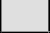 119. Uwagi organu podatkowego119. Uwagi organu podatkowegoA. DANE PODATNIKA WSKAZANEGO W CZĘŚCI C.1 DEKLARACJI DR-1* - dotyczy podatnika niebędącego osobą fizyczną	** - dotyczy podatnika będącego osobą fizycznąA. DANE PODATNIKA WSKAZANEGO W CZĘŚCI C.1 DEKLARACJI DR-1* - dotyczy podatnika niebędącego osobą fizyczną	** - dotyczy podatnika będącego osobą fizycznąA. DANE PODATNIKA WSKAZANEGO W CZĘŚCI C.1 DEKLARACJI DR-1* - dotyczy podatnika niebędącego osobą fizyczną	** - dotyczy podatnika będącego osobą fizycznąA. DANE PODATNIKA WSKAZANEGO W CZĘŚCI C.1 DEKLARACJI DR-1* - dotyczy podatnika niebędącego osobą fizyczną	** - dotyczy podatnika będącego osobą fizycznąA. DANE PODATNIKA WSKAZANEGO W CZĘŚCI C.1 DEKLARACJI DR-1* - dotyczy podatnika niebędącego osobą fizyczną	** - dotyczy podatnika będącego osobą fizycznąA. DANE PODATNIKA WSKAZANEGO W CZĘŚCI C.1 DEKLARACJI DR-1* - dotyczy podatnika niebędącego osobą fizyczną	** - dotyczy podatnika będącego osobą fizycznąA. DANE PODATNIKA WSKAZANEGO W CZĘŚCI C.1 DEKLARACJI DR-1* - dotyczy podatnika niebędącego osobą fizyczną	** - dotyczy podatnika będącego osobą fizycznąA. DANE PODATNIKA WSKAZANEGO W CZĘŚCI C.1 DEKLARACJI DR-1* - dotyczy podatnika niebędącego osobą fizyczną	** - dotyczy podatnika będącego osobą fizycznąA. DANE PODATNIKA WSKAZANEGO W CZĘŚCI C.1 DEKLARACJI DR-1* - dotyczy podatnika niebędącego osobą fizyczną	** - dotyczy podatnika będącego osobą fizycznąA. DANE PODATNIKA WSKAZANEGO W CZĘŚCI C.1 DEKLARACJI DR-1* - dotyczy podatnika niebędącego osobą fizyczną	** - dotyczy podatnika będącego osobą fizyczną4. Nazwa pełna * / Nazwisko **4. Nazwa pełna * / Nazwisko **4. Nazwa pełna * / Nazwisko **4. Nazwa pełna * / Nazwisko **5. Nazwa skrócona * / Pierwsze imię **5. Nazwa skrócona * / Pierwsze imię **5. Nazwa skrócona * / Pierwsze imię **5. Nazwa skrócona * / Pierwsze imię **5. Nazwa skrócona * / Pierwsze imię **B. DANE O POSZCZEGÓLNYCH PRZEDMIOTACH OPODATKOWANIA PODLEGAJĄCYCH OPODATKOWANIUB. DANE O POSZCZEGÓLNYCH PRZEDMIOTACH OPODATKOWANIA PODLEGAJĄCYCH OPODATKOWANIUB. DANE O POSZCZEGÓLNYCH PRZEDMIOTACH OPODATKOWANIA PODLEGAJĄCYCH OPODATKOWANIUB. DANE O POSZCZEGÓLNYCH PRZEDMIOTACH OPODATKOWANIA PODLEGAJĄCYCH OPODATKOWANIUB. DANE O POSZCZEGÓLNYCH PRZEDMIOTACH OPODATKOWANIA PODLEGAJĄCYCH OPODATKOWANIUB. DANE O POSZCZEGÓLNYCH PRZEDMIOTACH OPODATKOWANIA PODLEGAJĄCYCH OPODATKOWANIUB. DANE O POSZCZEGÓLNYCH PRZEDMIOTACH OPODATKOWANIA PODLEGAJĄCYCH OPODATKOWANIUB. DANE O POSZCZEGÓLNYCH PRZEDMIOTACH OPODATKOWANIA PODLEGAJĄCYCH OPODATKOWANIUB. DANE O POSZCZEGÓLNYCH PRZEDMIOTACH OPODATKOWANIA PODLEGAJĄCYCH OPODATKOWANIUB. DANE O POSZCZEGÓLNYCH PRZEDMIOTACH OPODATKOWANIA PODLEGAJĄCYCH OPODATKOWANIULp.Położenie (adres, w tym dzielnica)Nr księgi wieczystej(zbioru dokumentów)Nr obrębu(arkusza mapy)2)Nr działkiPowierzchnia w ha3)Rodzaj użytkuKlasa użytkuForma władania4)Podstawa prawna ulgi5)abcdefghi12345678Lp..Położenie (adres, w tym dzielnica)Nr księgi wieczystej(zbioru dokumentów)Nr obrębu(arkusza mapy)2)Nr działkiPowierzchnia w ha3)Rodzaj użytkuKlasa użytkuForma władania4)Podstawa prawna ulgi5)abcdefghi910111213141516171819202122232425262728A. DANE PODATNIKA WSKAZANEGO W CZĘŚCI C.1 DEKLARACJI DR-1* - dotyczy podatnika niebędącego osobą fizyczną	** - dotyczy podatnika będącego osobą fizycznąA. DANE PODATNIKA WSKAZANEGO W CZĘŚCI C.1 DEKLARACJI DR-1* - dotyczy podatnika niebędącego osobą fizyczną	** - dotyczy podatnika będącego osobą fizycznąA. DANE PODATNIKA WSKAZANEGO W CZĘŚCI C.1 DEKLARACJI DR-1* - dotyczy podatnika niebędącego osobą fizyczną	** - dotyczy podatnika będącego osobą fizycznąA. DANE PODATNIKA WSKAZANEGO W CZĘŚCI C.1 DEKLARACJI DR-1* - dotyczy podatnika niebędącego osobą fizyczną	** - dotyczy podatnika będącego osobą fizycznąA. DANE PODATNIKA WSKAZANEGO W CZĘŚCI C.1 DEKLARACJI DR-1* - dotyczy podatnika niebędącego osobą fizyczną	** - dotyczy podatnika będącego osobą fizycznąA. DANE PODATNIKA WSKAZANEGO W CZĘŚCI C.1 DEKLARACJI DR-1* - dotyczy podatnika niebędącego osobą fizyczną	** - dotyczy podatnika będącego osobą fizycznąA. DANE PODATNIKA WSKAZANEGO W CZĘŚCI C.1 DEKLARACJI DR-1* - dotyczy podatnika niebędącego osobą fizyczną	** - dotyczy podatnika będącego osobą fizycznąA. DANE PODATNIKA WSKAZANEGO W CZĘŚCI C.1 DEKLARACJI DR-1* - dotyczy podatnika niebędącego osobą fizyczną	** - dotyczy podatnika będącego osobą fizycznąA. DANE PODATNIKA WSKAZANEGO W CZĘŚCI C.1 DEKLARACJI DR-1* - dotyczy podatnika niebędącego osobą fizyczną	** - dotyczy podatnika będącego osobą fizyczną4. Nazwa pełna * / Nazwisko **4. Nazwa pełna * / Nazwisko **4. Nazwa pełna * / Nazwisko **4. Nazwa pełna * / Nazwisko **5. Nazwa skrócona * / Pierwsze imię **5. Nazwa skrócona * / Pierwsze imię **5. Nazwa skrócona * / Pierwsze imię **5. Nazwa skrócona * / Pierwsze imię **B. DANE O POSZCZEGÓLNYCH PRZEDMIOTACH OPODATKOWANIA ZWOLNIONYCH Z OPODATKOWANIAB. DANE O POSZCZEGÓLNYCH PRZEDMIOTACH OPODATKOWANIA ZWOLNIONYCH Z OPODATKOWANIAB. DANE O POSZCZEGÓLNYCH PRZEDMIOTACH OPODATKOWANIA ZWOLNIONYCH Z OPODATKOWANIAB. DANE O POSZCZEGÓLNYCH PRZEDMIOTACH OPODATKOWANIA ZWOLNIONYCH Z OPODATKOWANIAB. DANE O POSZCZEGÓLNYCH PRZEDMIOTACH OPODATKOWANIA ZWOLNIONYCH Z OPODATKOWANIAB. DANE O POSZCZEGÓLNYCH PRZEDMIOTACH OPODATKOWANIA ZWOLNIONYCH Z OPODATKOWANIAB. DANE O POSZCZEGÓLNYCH PRZEDMIOTACH OPODATKOWANIA ZWOLNIONYCH Z OPODATKOWANIAB. DANE O POSZCZEGÓLNYCH PRZEDMIOTACH OPODATKOWANIA ZWOLNIONYCH Z OPODATKOWANIAB. DANE O POSZCZEGÓLNYCH PRZEDMIOTACH OPODATKOWANIA ZWOLNIONYCH Z OPODATKOWANIALp.Położenie (adres, w tym dzielnica)Nr księgi wieczystej(zbioru dokumentów)Nr obrębu(arkusza mapy)2)Nr działkiPowierzchnia w ha3)Rodzaj użytkuKlasa użytkuPodstawa prawna zwolnienia4)abcdefgh12345678Lp.Położenie (adres, w tym dzielnica)Nr księgi wieczystej(zbioru dokumentów)Nr obrębu(arkusza mapy)2)Nr działkiPowierzchnia w ha3)Rodzaj użytkuKlasa użytkuPodstawa prawna zwolnienia4)abcdefgh910111213141516171819202122232425262728